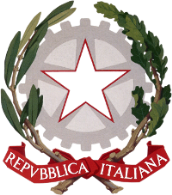 DOMANDA DI RIENTRO, ASSEGNAZIONE E RESTITUZIONE AL RUOLO DI PROVENIENZA E PERSONALE D.O.S. per l’a.s. 2016/2017ALL’UFFICIO SCOLASTICO TERRITORIALE DI CUNEOIl/La sottoscritto/a: _______________________________________________nato/a il _______________ a __________________________________(____)Residente a:______________________________________________________Via/Piazza/C.A.P.: _________________________________________________e-mail:___________________________________________________________Docente con contratto a Tempo Indeterminato, dal …./…./……., nella Classe di Concorso _________________________________________nel ruolo primaria/infanzia _______________________________________posto di sostegno ___Titolare presso:_______________________________________________________attualmente in servizio/collocato fuori ruolo presso:__________________________________________________ai sensi dell’ art.7  dell’ipotesi di C.C.N.I. sulla mobilità professionale dell’A.S. 2016/17CHIEDEL’assegnazione di sede definitiva per cessazione dal collocamento fuori ruolo (art 7 comma 1) OPPUREL’ assegnazione (Art. 7 comma 2) in titolarità alla scuola di attuale servizio OPPURELa restituzione al ruolo di provenienza (Art 7 comma 4) Ai sensi del D.P.R. n. 445 del 28/12/2000, consapevole delle responsabilità amministrative e penali derivanti da dichiarazioni false e mendaci, DICHIARA- per coloro che chiedono la cessazione dal collocamento fuori ruolo e la restituzione al ruolo di provenienza:1) di aver conseguito l’abilitazione nella classe di concorso/ posto: ___________________________________2) di appartenere ai ruoli della Provincia di: ______________________________ 3) Tipologia di collocamento fuori ruolo: □ Personale in servizio presso le istituzioni scolastiche e culturali all’estero□ Personale in servizio che cessi dal collocamento fuori ruolo disposto ai sensi dell’art. 1 comma 5 della legge 315 del 1998□ Personale collocato fuori ruolo ai sensi dell’art. 26, commi 8 e 10, della legge 448 del 1998, che nel 2015/2016  ha perso la sede di titolarità□ personale docente di cui all’art. 35, comma 5, della legge 289 del 2002, □ personale di cui all’art. 15 comma 6 e 7  del D.L. n. 104 del 2013, conv.  in legge n. 128 del 2013;□ personale vincitore del concorso a cattedra nei licei classici e scientifici presso le scuole militari statali- per il personale di ruolo nel sostegno attualmente della dotazione organica di sostegno 1) di aver conseguito l’abilitazione nella classe di concorso: _____________________2) di essere titolare  D.O.S. della Provincia di Cuneo con decorrenza dal __________3) di prestare servizio senza soluzione di continuità dal ________________ presso __________________________- per il personale che  chiede la restituzione al ruolo di provenienza: 1)	di aver conseguito l’abilitazione nella classe di concorso/posto: _______________________________2)  di appartenere attualmente ai ruoli della Provincia di Cuneo  essendo stato assunto a tempo indeterminato a decorrere dal ____________ SERVIZIO di aver prestato i seguenti servizi successivamente alla decorrenza giuridica della nomina nel ruolo di appartenenza: dall’a.s. ________/__________ all’a.s. _________/______             complessivamente anni ________di aver prestato i seguenti servizi pre-ruolo o di altro servizio di ruolo riconosciuto o riconoscibile ai fini della carriera dall’a.s. _______/_________ all’a.s. ________/_______             complessivamente anni _________di aver effettivamente prestato i seguenti servizi pre-ruolo o di altro di ruolo riconosciuto o riconoscibile ai fini della carriera scuole o istituti situati nelle piccole isole (lett.B2):dall’a.s. ________/_______ all’a.s. _______/_______             complessivamente anni ______________di aver prestato i seguenti servizi in scuole speciali, ad indirizzo didattico, differenziato, classi differenziate o posti di sostegno dall’a.s. ______/_________ all’a.s. _______/_______            complessivamente anni_________di aver  prestato servizio senza soluzione di continuità presso ____________________________________ dall’a.s. ________ per un totale di anni ___________di aver diritto al punteggio aggiuntivo:   ____numero di anni derivanti da retroattività giuridica della nomina:  ______ESIGENZE DI FAMIGLIA   Comune di ricongiungimento per il trasferimento: ________________di essere  coniugato/a, con: ____________________________  nato/a a _____________ il  _____________   residente a ____________________ dal __________   - di avere i sottoelencati figli 1) __________________________ nato/a ______________il ______________2) __________________________ nato/a ______________il ______________3) __________________________ nato/a ______________il ______________4) __________________________ nato/a ______________il ______________Il/la     figlio/a minorato o tossicodipendente, o     coniuge, o     genitore,  ricoverati in un istituto di cura, possono essere assistiti solo nel comune di _________________TITOLI GENERALI   di  aver superato il seguente pubblico concorso ordinario per esami e titoli, per l’accesso al ruolo di appartenenza ,  al  momento della presentazione della domanda, o a ruoli di livello pari o superiore a quello di appartenenza: conseguito con D.M./D.D.G. del _________ con voto __________;di  aver  conseguito  i  seguenti  diplomi  di  specializzazione  in  corsi  post-laurea  ________________________;di aver conseguito i seguenti diplomi universitari conseguito oltre al titolo di studio attualmente necessario per l’accesso al ruolo di appartenenza ___________________________;di aver conseguito i seguenti corsi di perfezionamento e/o master di durata non inferiore ad un anno ______________________________________________;di aver conseguito i seguenti diplomi di laurea oltre al titolo di studio attualmente necessario conseguito il  ________________ presso ____________________;di   aver   conseguito   il   dottorato   di   ricerca   conseguito   il   __________   presso ____________________________;di aver partecipato agli esami di stato conclusivi dei corsi di studio di istruzione secondaria superiore di cui  alla  L. n. 425/97 e al D.P.R. n.323/98, fino all’a.s.2000/2001, in qualità di presidente di commissione o di componente esterno o interno Precedenza:•	Soprannumerarietà: scuola dalla quale il docente è stato trasferito negli ultimi otto anni.•	Precedenza per i non vedenti (art. 3 legge 120/91)•	Precedenza per i docenti emodializzati (art. 61 legge 270/82)•	Precedenza prevista dall’art. 21 della legge 104/92•	Precedenza per gli aventi necessità di cure a carattere continuativo•	Precedenza prevista dall’art. 33 comma 6 della legge 104/92•	Precedenza prevista dall’art. 33 commi 5 e 7, della legge 104/92 •	Precedenza prevista per i coniugi conviventi del personale militare o che percepisce indennità di pubblica sicurezza•	Precedenza prevista dall’art. 18 della legge 265/99•	Precedenza prevista a seguito della riduzione delle aspettative sindacali retribuite•	Precedenza prevista per gli utilizzati presso strutture ospedaliereSi allegano, in copia, i seguenti documenti a conferma di quanto auto dichiarato per le precedenze: Data:Firma _____________________                                                                       	